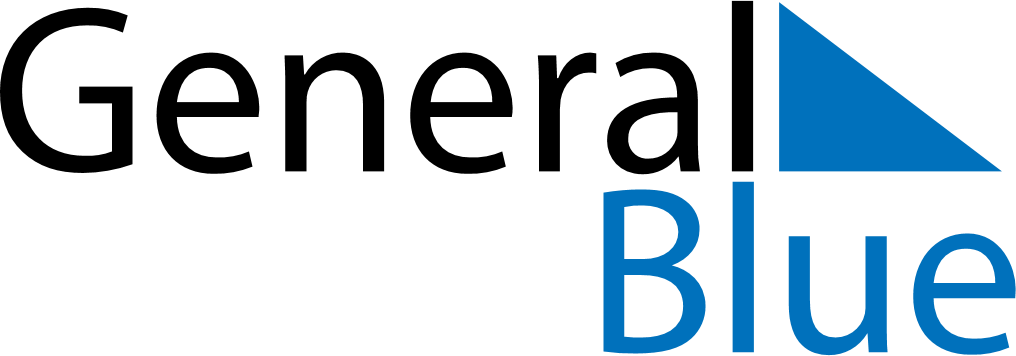 September 2024September 2024September 2024September 2024September 2024September 2024Sahibganj, Jharkhand, IndiaSahibganj, Jharkhand, IndiaSahibganj, Jharkhand, IndiaSahibganj, Jharkhand, IndiaSahibganj, Jharkhand, IndiaSahibganj, Jharkhand, IndiaSunday Monday Tuesday Wednesday Thursday Friday Saturday 1 2 3 4 5 6 7 Sunrise: 5:20 AM Sunset: 5:58 PM Daylight: 12 hours and 38 minutes. Sunrise: 5:20 AM Sunset: 5:57 PM Daylight: 12 hours and 37 minutes. Sunrise: 5:20 AM Sunset: 5:56 PM Daylight: 12 hours and 35 minutes. Sunrise: 5:21 AM Sunset: 5:55 PM Daylight: 12 hours and 34 minutes. Sunrise: 5:21 AM Sunset: 5:54 PM Daylight: 12 hours and 32 minutes. Sunrise: 5:22 AM Sunset: 5:53 PM Daylight: 12 hours and 31 minutes. Sunrise: 5:22 AM Sunset: 5:52 PM Daylight: 12 hours and 29 minutes. 8 9 10 11 12 13 14 Sunrise: 5:22 AM Sunset: 5:51 PM Daylight: 12 hours and 28 minutes. Sunrise: 5:23 AM Sunset: 5:50 PM Daylight: 12 hours and 27 minutes. Sunrise: 5:23 AM Sunset: 5:49 PM Daylight: 12 hours and 25 minutes. Sunrise: 5:24 AM Sunset: 5:48 PM Daylight: 12 hours and 24 minutes. Sunrise: 5:24 AM Sunset: 5:47 PM Daylight: 12 hours and 22 minutes. Sunrise: 5:24 AM Sunset: 5:46 PM Daylight: 12 hours and 21 minutes. Sunrise: 5:25 AM Sunset: 5:44 PM Daylight: 12 hours and 19 minutes. 15 16 17 18 19 20 21 Sunrise: 5:25 AM Sunset: 5:43 PM Daylight: 12 hours and 18 minutes. Sunrise: 5:25 AM Sunset: 5:42 PM Daylight: 12 hours and 16 minutes. Sunrise: 5:26 AM Sunset: 5:41 PM Daylight: 12 hours and 15 minutes. Sunrise: 5:26 AM Sunset: 5:40 PM Daylight: 12 hours and 14 minutes. Sunrise: 5:26 AM Sunset: 5:39 PM Daylight: 12 hours and 12 minutes. Sunrise: 5:27 AM Sunset: 5:38 PM Daylight: 12 hours and 11 minutes. Sunrise: 5:27 AM Sunset: 5:37 PM Daylight: 12 hours and 9 minutes. 22 23 24 25 26 27 28 Sunrise: 5:28 AM Sunset: 5:36 PM Daylight: 12 hours and 8 minutes. Sunrise: 5:28 AM Sunset: 5:35 PM Daylight: 12 hours and 6 minutes. Sunrise: 5:28 AM Sunset: 5:34 PM Daylight: 12 hours and 5 minutes. Sunrise: 5:29 AM Sunset: 5:33 PM Daylight: 12 hours and 3 minutes. Sunrise: 5:29 AM Sunset: 5:31 PM Daylight: 12 hours and 2 minutes. Sunrise: 5:30 AM Sunset: 5:30 PM Daylight: 12 hours and 0 minutes. Sunrise: 5:30 AM Sunset: 5:29 PM Daylight: 11 hours and 59 minutes. 29 30 Sunrise: 5:30 AM Sunset: 5:28 PM Daylight: 11 hours and 57 minutes. Sunrise: 5:31 AM Sunset: 5:27 PM Daylight: 11 hours and 56 minutes. 